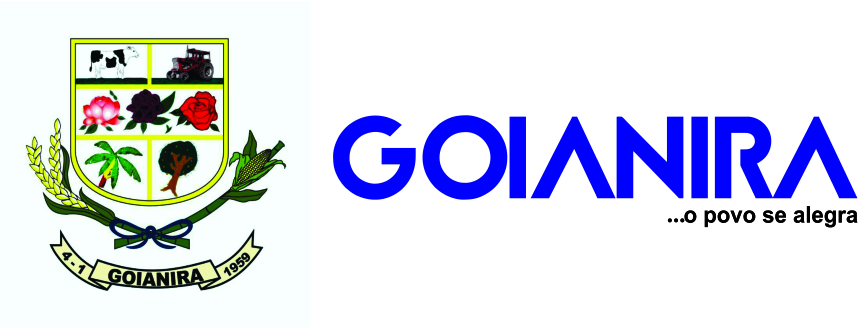 BRASIL IMUNIZADOSOMOS UMA SÓ NAÇÃO PLANO MUNICIPAL DE OPERACIONALIZAÇÃO DA VACINAÇÃO CONTRA A COVID-19SECRETARIA DE SAÚDE MUNICÍPIO DE GOIANIRANÚCLEO DE VIGILÂNCIA EPIDEMIOLÓGICA PLANO MUNICIPAL DE OPERACIONALIZAÇÃO DA VACINAÇÃO CONTRA A COVID-19 NO MUNICÍPIO DE GOIANIRA-GO| 1ª edição |GOIANIRA 19/01/2021INTRODUÇÃOO Plano Municipal de Operacionalização da Vacinação contra a Covid-19 deve dispor de plano de ação, com base nas diretrizes do Plano Nacional, que contemplam a organização e programação detalhada da vacinação, por meio da microprogramação. Neste sentido, este documento tem como objetivo repassar as informações na construção do referido plano de ação, trazendo elementos fundamentais para promover uma campanha de vacinação de forma segura e integrada.Ressalta-se que o Plano Municipal de Operacionalização contra a Covid-19 não substitui o Plano Nacional ou Estadual de Operacionalização da Vacinação Contra a Covid-19, ele estabelece o plano conforme a realidade vivênciada no município de forma a integrar as ações propostas de forma adequada e atendendo especificações recebidas neste município e pactuadas.OBJETIVOEstabelecer as ações e estratégias para a operacionalização da vacinação contra a covid-19 no Município;Apresentar a população-alvo e grupos prioritários para vacinação; Otimizar os recursos existentes por meio de planejamento e programação oportunos para operacionalização da vacinação; Instrumentalizar o município para vacinação contra a covid-19.GRUPOS PRIORITÁRIOSIndicação dos denominadores pelo Município*Considerar acima de 18 anos.*Descrição dos grupos prioritários conforme anexo II do Plano Nacional de Operacionalização da Vacinação Contra a Covid-19.FARMACOVIGILÂNCIAO município conta com a rede da atenção básica de saúde, ou seja, dispõe de 14 UBS – Unidades Básicas de Saúde / 18 equipes  equipadas e preparadas para o atendimento de  Eventos Adversos Pós-Vacinação (EAPV), com a função de notificar todo e qualquer EAPV que possa acontecer em nosso município, notificação e realizar as investigação por profissionais da vigilância epidemiológica e sanitária.As equipes responsáveis pelo acompanhamento aos pacientes e notificações:UBS Aderson Jose de Paula UBS Agenor Alves de Oliveira UBS Antonia Pereira Gomes UBS Antonio Pereira de PaulaUBS Arlindo Jose de Oliveira UBS Diolino Correia NevesUBS Dolor Augusto Caetano UBS Geraldo Jose FerreiraUBS Jazon Rodrigues De SouzaUBS João Felix da CunhaUBS Jose Cardoso TeixeiraUBS Maria de Souza SoaresUBS Nilta Costa GonçalvesUBS Onestina Correa de Oliveira UBS Paulino de Souza CruzUBS Pedro de Paula Ramos UBS Valdivino Pereira GomesUBS Vicente Ferreira da SilvaPor se tratarem de novas vacinas com novas tecnologias de produção e que serão administradas em milhões de indivíduos, pode haver um aumento no número de notificações de eventos adversos pós-vacinação (EAPV).Todos os profissionais da saúde que tiverem conhecimento de uma suspeita de EAPV, incluindo os erros de imunização (programáticos), como problemas na cadeia de frio, erros de preparação da dose ou erros na via de administração, entre outros, realizarão a notificação mediante uma ficha de investigação de eventos adversos, comunicando imediatamente ao NVE – núcleo de vigilância epidemiológico quanto ao caso que estará a postos para realizar a investigação de EAPV.SISTEMA DE INFORMAÇÃOOs sistemas de informação na operacionalização da campanha de vacinação têm como objetivo o monitoramento e avaliação dos dados relativos à vacina e aos usuários, desde a logística dos insumos até a administração, farmacovigilância e estudos pós-marketing.O Município dispões de redes sociais e mídia para divulgação das estratégias da vacinação no município, dispõe do sistema E-sus notifica para EAPV e (SI-PNI) - módulo campanha nos pontos de vacinação. Caso ocorra algum problema dificultando o acesso aos sistema orientado contamos com (CDS) do e-SUS AB para coleta de dados simplificada.O E-SUS notifica é utilizado amplamente para o registro de casos de Síndrome Gripal (SG) e, também, será utilizado para o registro de Eventos Adversos Pós-Vacinação (EAPV).OPERACIONALIZAÇÃO DA VACINAÇÃOA operacionalização da vacinação conta com a capacitação de profissionais para atuarem nas três salas de vacinação exclusivas para a vacina covid 19 no município, os profissionais terão acesso ao material disponibilizado tanto pelo Ministério de Saúde quanto pelo Plano Estadual Vacina Covid 19. Ao que se refere a capacitações presenciais seis profissionais entre vacinadores e coordenadores participaram das capacitações fornecidas pela Regional de Saúde, também realizaremos em carater de urgência capacitação com profissionais quanto ao formulário de EAPV, a fim de pactuar estratégias e logística na identificação, manejo e investigação dos casos encontrados.Tendo em vista que todas as salas/pontos de vacinação possuem conectividade e/ou informatização, estará disponível a fim de findar problemas imprevistos o acesso ao sistema CDS do E-sus AB e formulários de fácil preenchimento.Contamos com uma boa estrutura e quantidade de salas de vacinação caso seja necessário dispor de alguma estrutura para abertura de novas salas de vacinação esclusivas sem causar prejuizos a rotina de vacinação do município, contamos também com transporte adequado para o manuseio dos insumos. Podendo indicar no momento as seguintes estruturas:UBS Agenor Alves – Rua Acesso 03 Qd 25 Jardim ImperialUBS Dolor Augusto Caetano – Rua R 37 Qd APM 11 Residencial Triunfo 1Secretaria Municipal de Saúde Gonçalves - Qd APM Vila CastilhoContamos com a vacinação extra muros para acamados e domiciliados.Visto a necessidade do apoio de transporte e de segurança na distribuição dos insumos, foi solicitado através de ofícios junto ao Prefeito do Município Carlos Alberto Andrade Oliveira juntamente com Major Fábio Neres Prates da Costa acompanhamento do transporte e de toda a campanha prevista.Mapeamento logístico das Centrais Municipais:A capacidade tecnológica disponível nas salas de vacina – informatização e conectividade determinará o tempo médio para registro do vacinado no Sistema de Informação. Existem cenários diferentes nas salas de vacina, de acordo com as condições tecnológicas:Cenário 1 - Estabelecimento de Saúde COM conectividade na internet e condições de usar QR CODE (Preparar equipamentos e Recursos Humanos);Cenário 2 - Estabelecimento de Saúde COM conectividade na internet e condições de fazer digitação online;Cenário 3 - Estabelecimento de Saúde SEM conectividade ou com dificuldades de acesso à internet (utilizar as fichas CDS do sistema e-SUS AB, que é um módulo off-line); eCenário 4 - Estabelecimento de saúde SEM conectividade e sem computador (utilizar planilha e registrar na SMS).Capacidade tecnológica das salas de vacinação:Fluxos de distribuição de vacinas:O fluxo de distribuição de vacinas conta com transporte adequado refrigerado, todos os pontos de vacinação conta com refrigerador de fácil acesso para manter temperatura adequada preconizada. A vacina será centralizada na secretaria municipal de saúde no refrigerador, devido dispor de um gerador e fácil controle e segurança, a partir deste local serão armazenadas em caixas térmicas monitoradas e distribuidas nos pontos de vacinação estando disponíveis nos locais somente no horario de funcionamento das salas de vacinação.COMUNICAÇÃOA campanha de combate ao coronavírus tem como objetivo: informar, educar, orientar, mobilizar, prevenir ou alertar a população brasileira, gerando consenso popular positivo em relação à importância da vacinação.O Município se dispõe a seguir peças e motes da campanha de vacinação do Governo Federal e Estadual  de forma a maximizar o esforço comunicacional, otimizando a percepção pela população brasileira do esforço conjunto das três esferas da gestão tripartite da saúde pública no Brasil. OBJETIVOS DA COMUNICAÇÃOGERALVacinar os grupos prioritários com maior risco de desenvolver complicações e óbitos pela doençaVacinar populações com maior risco de exposição e transmissão do vírus.ESPECÍFICOContribuir para a redução de morbidade e mortalidade pela covid-19, bem como para a redução da transmissão da doença.ESPECIFICAÇÕES DA CAMPANHA	Em 19 de janeiro de 2021 ás 07:57hs recebemos no município 1ª remessa 460 doses da vacina contra Sars-cov-2 – 01 dose / frasco, fabricante Fundação Butantan, lote: 202010031, validade: 21/10/23, N° NFM: 9037369, N° pedido: 5012314, enviado pela Administração Regional de Saúde Central / Go. 	Realizadas conforme pactuado em reunião da cib onde apresentou a primeira etapa da campanha contemplando pessoas com 75 anos ou mais e trabalhadores na área da saúde na linha de frente (médicos, enfermeiros e técnicos de enfermagem), visto que no município não temos os demais contemplados, no local definido como sala de vacina: Secretaria Municipal de Saúde Gonçalves - Qd APM Vila Castilho e com vacinação extra muro na casa de pacientes acamados e debilidados na faixa etária definida.	Em 25 de janeiro de 2021 ás 13:54 hs recebemos 2ª remessa da vacina contra Sars-cov-2, com 320 doses em frasco multidoses, sendo 32 frascos, fabricante Fundação Oswaldo Cruz, lote: 4120Z005, validade: 14/04/21, N° NFM: 9069296, N° pedido: 5028853, enviado pela Administração Regional de Saúde Central / Go. 	Seguindo NOTA INFORMATIVA No: 3/2021 - GI- 03815, direcionamos as doses aos grupos publicados, Equipes de vacinação que estiverem inicialmente envolvidas na vacinação; Trabalhadores dos serviços de saúde públicos e privados, de acordo com escala de prioridades no município. Novamente funcionando uma sala de vacinação no local definido como sala de vacina: Secretaria Municipal de Saúde Gonçalves - Qd APM Vila Castilho, e realizando doses em pessoas acima de 75 anos para não haver desperdício conforme previsto em nota informativa. Finalizamos todas as doses recebidas até o momento no dia 28 de janeiro de 2021 ás 16:00 hs.	Em andamento da campanha contra o covid 19 foi recebido no dia 08 de fevereiro de 2021 ás 14:45 hs a 3ª remessa de vacinas contra Sars-cov-2, com 460 doses (01 dose / frasco), fabricante Fundação Butantan, lote: 202010031, validade: 21/10/23, N° NFM: 9149283, N° pedido: 5069634, enviado pela Administração Regional de Saúde Central / Go, destinadas a realização da segunda dose dos pacientes que vacinaram na primeira etapa: pessoas com 75 anos ou mais e trabalhadores na área da saúde na linha de frente (médicos, enfermeiros e técnicos de enfermagem).	Recebemos no dia 08 de fevereiro de 2021 ás 14:45 hs mais uma remessa de vacinas contra Sars-cov-2, com 250 doses (10 doses / frasco), fabricante Fundação Butantan, lote: 200279 , validade: 31/12/2021, N° NFM: 9151038, N° pedido: 5069893, enviado pela Administração Regional de Saúde Central / Go, destinadas a realização seguindo Nota Informativa N°: 4/2021 – GI-03815 que apresenta diretrizes para atendimento prioritário dos idosos, segundo cronograma de vacinação para população idosa por faixa etária, inicialmente priorizar acamados acima de 60 anos e seguindo as idades conforme disponibilidade de doses e continuar o público alvo contemplados até o momento acima de 75 anos.Recebemos no dia 25 de fevereiro ás 15:00 hs uma remessa de vacina Sars-cov-2 com 250 doses (10 doses / frasco), fabricante Fundação Butantan, lote: 210013, validade: 10/11/2021, Nº NFM: 9243904, Nº Pedido: 5118718, enviado pela Administração Regional de Saúde Central / Go, destinadas a realização seguindo o Terceiro Informe Técnico 5ª Pauta de distribuição onde segue priorizando idosos dentro da faixa etária pactuada e ir diminuindo conforme findada cada etapa de idade. Essas doses são destinadas para realizar a segunda dose nos idosos que estão aprazados para iniciar segundo cronograma.Recebemos no mesmo dia  mais uma remessa da vacina Sars-cov-2 com 300 doses (10 doses / frasco), fabricante Fundação Oswaldo Cruz, lote: 4120Z026, validade: 22/06/2021, Nº NFM: 9242845, Nº pedido: 5117774, enviado pela Administração Regional de Saúde Central / Go, destinadas a realização de primeiras doses seguindo o Terceiro Informe Técnico 5ª Pauta de distribuição onde segue priorizando idosos dentro da faixa etária pactuada e ir diminuindo conforme findada cada etapa de idade. No município iniciamos a faixa etária acima de 70 anos conforme disponibilidade de doses, estamos trabalhando com agendamento por telefone a fim de evitar aglomerações. Recebemos no dia 04 de março de 2021 ás 10:00 hs 5ª remessa de vacina Sars-cov-2 com 170 doses (10 doses/frasco), fabricante Fundação Butantan, lote: 210043, validade: 28/02/2022, Nº NFM: 9287817, Nº pedido: 5141315, enviado pela Administração Regional de Saúde Central / Go, destinadas a realização de primeiras doses seguindo Nota Informativa N°: 4/2021 – GI-03815 que apresenta diretrizes para atendimento prioritário dos idosos, segundo cronograma de vacinação para população idosa por faixa etária, inicialmente priorizar acamados acima de 60 anos e seguindo as idades conforme disponibilidade de doses e continuar o público alvo contemplados até o momento acima de 70 anos.Recebemos no dia 10 de março de 2021 ás 13:45 hs 6ª remessa de vacina Sars-cov-2 com 140 doses (10 doses/frasco), fabricante Fundação Butantan, lote: 210047, validade: 28/02/2022, Nº NFM: 9333459, Nº pedido: 5164601, enviado pela Administração Regional de Saúde Central / Go, destinadas a realização de primeiras doses seguindo Nota Informativa N°: 4/2021 – GI-03815 que apresenta diretrizes para atendimento prioritário dos idosos, segundo cronograma de vacinação para população idosa por faixa etária, inicialmente priorizar acamados acima de 60 anos e seguindo as idades conforme disponibilidade de doses e continuar o público alvo contemplados até o momento acima de 70 anos, continuamos  com agendamento por telefone a fim de evitar aglomerações. Recebemos no dia 17 de março de 2021 ás 13:45 hs 7ª remessa de vacina Sars-cov-2 com 290 doses (10 doses/frasco), fabricante Fundação Butantan, lote: 210050, validade: 28/02/2022, Nº NFM: 9382869, Nº pedido: 5191169, enviado pela Administração Regional de Saúde Central / Go, destinadas a realização de primeiras doses seguindo Nota Informativa N°: 4/2021 – GI-03815 que apresenta diretrizes para atendimento prioritário dos idosos, segundo cronograma de vacinação para população idosa por faixa etária, inicialmente priorizar acamados acima de 60 anos e seguindo as idades conforme disponibilidade de doses e continuar o público alvo contemplados até o momento acima de 70 anos, continuamos  com agendamento por telefone a fim de evitar aglomerações. Recebemos no dia 22 de março de 2021 ás 14:01 hs 8ª remessa de vacina Sars-cov-2 com 820 doses (10 doses/frasco), fabricante Fundação Butantan, lote: 210060, validade: 28/02/2022, Nº NFM: 9414504, Nº pedido: 5206815, enviado pela Administração Regional de Saúde Central / Go, destinadas a realização de primeiras doses seguindo Nota Informativa N°: 4/2021 – GI-03815 que apresenta diretrizes para atendimento prioritário dos idosos, segundo cronograma de vacinação para população idosa por faixa etária, inicialmente priorizar acamados acima de 60 anos e seguindo as idades conforme disponibilidade de doses, conforme o cronograma e doses disponíveis passamos o público alvo para 65 anos, continuamos  com agendamento por telefone a fim de evitar aglomerações. Segundo orientações da SUVISA (Superintendência de Vigilância em Saúde) do Estado de Goiás 2% das vacinas serão destinadas a trabalhadores na linha de frente do combate ao vírus, e caso não haja tais profissionais continuar priorizando idosos.Recebemos no dia 25 de março de 2021 ás 13:50 hs uma remessa de vacina Sars-cov-2 com 170 doses (10 doses/frasco), fabricante Fundação Butantan, lote: 210080, validade: 28/02/2022, Nº NFM: 9444424, Nº pedido: 5222976, enviado pela Administração Regional de Saúde Central / Go, destinadas a realização de segundas doses(D2) seguindo Nota Informativa N°: 4/2021 – GI-03815 que apresenta diretrizes para atendimento prioritário dos idosos, segundo cronograma de vacinação para população idosa por faixa etária, inicialmente priorizar acamados acima de 60 anos e seguindo as idades conforme disponibilidade de doses, conforme o cronograma e doses disponíveis continuamos o público alvo acima de 65 anos, continuamos  com agendamento por telefone a fim de evitar aglomerações. Conforme decisão do COE-GO (Centro de Operações de Emergência de Goiás) no dia  24 de março de 2021, a partir da 9ª remessa fica 5% das doses destinadas a serem aplicadas nas forças de segurança pública e salvamento, incluindo Polícia Federal, Polícia Rodoviária e Guardas Civis Municipais.Recebemos no dia 29  de março de 2021 ás 14:16 hs 9ª remessa de vacina Sars-cov-2 com 510 doses (10 doses/frasco), fabricante Fundação Butantan, lote: 210092, validade: 31/03/2022, Nº NFM: 9471596, Nº pedido: 5237035, enviado pela Administração Regional de Saúde Central / Go, destinadas a realização de primeiras doses seguindo Nota Informativa N°: 4/2021 – GI-03815 que apresenta diretrizes para atendimento prioritário dos idosos, segundo cronograma de vacinação para população idosa por faixa etária, inicialmente priorizar acamados acima de 60 anos e seguindo as idades conforme disponibilidade de doses, conforme o cronograma e doses disponíveis continuamos o público alvo acima de 65 anos, continuamos  com agendamento por telefone a fim de evitar aglomerações. Conforme orientações da SUVISA 2% são destinadas para trabalhadores da saúde, segundo COE-GO 5% para doses destinadas a serem aplicadas nas forças de segurança pública e salvamento.Recebemos no dia 04 de abril de 2021 ás 10:35 hs uma remessa de vacina Sars-cov-2 com 140 doses (10 doses/frasco), fabricante Fundação Butantan, lote: 210120, validade: 31/03/2022, Nº NFM: 9508176, Nº pedido: 5256235, enviado pela Administração Regional de Saúde Central / Go, destinadas a realização de segundas doses (D2) seguindo Nota Informativa N°: 4/2021 – GI-03815 seguindo as idades conforme disponibilidade de doses, conforme o cronograma e doses disponíveis. Recebimento de doses destinadas a D2 (segunda dose) deve ser realizadas somente como D2 conforme orientações do Estado e Rede de Frios.Recebemos também no dia 04 de abril de 2021 ás 10:35 hs uma remessa de vacina Sars-cov-2 com 290 doses (10 doses/frasco), fabricante Fundação Butantan, lote: 210120, validade: 31/03/2022, Nº NFM: 9508177, Nº pedido: 5256236, enviado pela Administração Regional de Saúde Central / Go, destinadas a realização de segundas doses (D2) seguindo Nota Informativa N°: 4/2021 – GI-03815 seguindo as idades conforme disponibilidade de doses e o cronograma tendo doses disponíveis. Recebimento de doses destinadas a D2 (segunda dose) deve ser realizadas somente como D2 conforme orientações do Estado e Rede de Frios. O agendamento continua acima de 65 anos somente pelo telefone a fim de evitar aglomerações. Recebemos no dia 09 de abril de 2021 ás 13:19 hs uma remessa de vacina Sars-cov-2 com 250 doses (05 doses/frasco), fabricante Fundação Oswaldo Cruz, lote: 213VCD004ZVA, validade: 02/09/2021, Nº NFM: 9558885, Nº pedido: 5284556, enviado pela Administração Regional de Saúde Central / Go, destinadas a realização de primeiras doses (D1) seguindo Nota Informativa N°: 6/2021 – GI-03815 direcionando 5% das doses para trabalhadores das forças de segurança pública e salvamento e forças armadas e Nota Informativa Informativa N°: 7/2021 – GI-03815 direcionando 30% das doses recebidas para profissionais e trabalhores de saúde, seguindo Ofício Circular Nº 57/2021/SVS/MS, de 12 de março de 2021 que especifica quais trabalhadores e ordem de vacinação. Seguindo também com a vacinação dos idosos acima de 65 anos. O agendamento continua acima de 65 anos somente pelo telefone a fim de evitar aglomerações. Recebemos também no dia 09 de abril de 2021 ás 13:19 hs uma remessa de vacina Sars-cov-2 com 320 doses (05 doses/frasco), fabricante Fundação Oswaldo Cruz, lote: 213VCD004ZVA, validade: 02/09/2021, Nº NFM: 9558882, Nº pedido: 5284555, enviado pela Administração Regional de Saúde Central / Go, destinadas a realização de segundas doses (D2) Seguindo NOTA INFORMATIVA No: 3/2021 - GI- 03815, direcionamos as doses aos grupos publicados, Equipes de vacinação que estiverem inicialmente envolvidas na vacinação; Trabalhadores dos serviços de saúde públicos e privados, de acordo com escala de prioridades no município. Novamente funcionando uma sala de vacinação no local definido como sala de vacina: Secretaria Municipal de Saúde Gonçalves - Qd APM Vila Castilho, e realizando 2ª dose em pessoas acima de 75 anos conforme a primeira dose. Todas as informações estão relacionadas no Décimo informe técnico/12ª pauta de distribuição conforme Plano Nacional de Operacionalização.Recebemos no dia 16 de abril de 2021 ás 15:17 hs, 11ª  remessa de vacina Sars-cov-2 com 610 doses (05 doses/frasco), fabricante Fundação Oswaldo Cruz, lote: 213VCD013W, validade: 13/09/2021, Nº NFM: 9638228, Nº pedido: 5323537, enviado pela Administração Regional de Saúde Central / Go, destinadas a realização de primeiras doses (D1) seguindo Nota Informativa N°: 6/2021 – GI-03815 direcionando 5% das doses para trabalhadores das forças de segurança pública e salvamento e forças armadas e Nota Informativa Informativa N°: 7/2021 – GI-03815 direcionando 30% das doses recebidas para profissionais e trabalhores de saúde, seguindo Ofício Circular Nº 57/2021/SVS/MS, de 12 de março de 2021 que especifica quais trabalhadores e ordem de vacinação. Seguindo também com a vacinação dos idosos acima de 65 anos. Segue o agendamento por telefone para idosos com mudança da faixa etária, acima de 60 anos. Recebemos no dia 16 de abril de 2021 ás 15:17 hs uma remessa de vacina Sars-cov-2 com 820 doses (10 doses/frasco), fabricante Fundação Butantan, lote: 210120, validade: 31/03/2022, Nº NFM: 9636985, Nº pedido: 5317546, enviado pela Administração Regional de Saúde Central / Go, destinadas a realização de segunda dose (D2) seguindo Nota Informativa N°: 4/2021 – GI-03815 que apresenta diretrizes para atendimento prioritário dos idosos, segundo cronograma de vacinação para população idosa por faixa etária, continuamos  com agendamento por telefone a fim de evitar aglomerações. Recebemos no dia 23 de abril de 2021 ás 14:47 hs uma remessa de vacina Sars-cov-2 com 430 doses (05 doses/frasco), fabricante Fundação Oswaldo Cruz, lote: 213VCD022W, validade: 18/09/2021, Nº NFM: 9698000, Nº pedido: 5358286, enviado pela Administração Regional de Saúde Central / Go, destinadas a realização de primeira dose (D1) da 12ª Remessa, continua com a faixa etária acima de 60 anos conforme agendamento, trabalhadores de saúde seguindo Ofício Circular Nº 57/2021/SVS/MS, trabalhadores das forças de segurança pública e salvamento e forças armadas seguindo Nota Informativa N°: 6/2021 – GI-03815. Agendamentos na Secretaria de Saúde do Município pelo telefone.Recebemos também no dia 23 de abril de 2021 ás 14:47 hs uma remessa de vacina Sars-cov-2 com 510 doses (10 doses/frasco), fabricante Fundação Butantan, lote: 210143, validade: 31/03/2022, Nº NFM: 9700693, Nº pedido: 5360367, enviado pela Administração Regional de Saúde Central / Go, destinadas a segunda dose (D2) seguindo Nota Informativa N°: 4/2021 – GI-03815. Seguimos com os agendamentos na Secretaria de Saúde do Município pelo telefone.Recebemos dia 30 de abril de 2021 ás 10:36 hs uma remessa de vacina Sars-cov-2 com 880 doses (05 doses/frasco), fabricante Fundação Oswaldo Cruz, lote: 214VCD046W, validade: 29/09/2021, NFM: 9763416, Nº pedido: 5393015, enviado pela Administração Regional de Saúde Central / Go, destinadas a primeira dose (D1) seguindo Ofício Circular Nº 480/2021 – SES que orienta finalizar os grupos contemplados até o momento, realizar uma avaliação criteriosa do andamento da Campanha e informar oficialmente a Regional Central de Imunização, via SEI, o término da vacinação dos grupos prioritários, realizamos busca ativa no município através das Unidades Básicas de Saúde, Mídias Sociais E Carro de som nos bairros a fim de finalizar a população acima de 60 anos sem a vacina do COVID-19. Tendo em vista que já finalizamos os profissionais de saúde e as forças de segurança e salvamento encaminhamos ofício a Regional Central de Imunização no dia 04 de maio de 2021. Recebemos no dia 04 de maio de 2021 ás 09:22 hs uma remessa de vacina Sars-cov-2 com 1.050 doses (05 doses/frasco), fabricante Fundação Oswaldo Cruz, lote: 214VCD068W, validade: 07/10/2021, NFM: 9798497, Nº pedido: 5410934, enviado pela Administração Regional de Saúde Central / Go, destinadas a primeira dose (D1), aguardando liberação da Regional Central de Imunização para iniciar vacinação conforme Nota Técnica Nº 467/2021 – CGPNI/DEIDT/SVS/MS que orienta vacinação dos grupos de pessoas com comorbidades, pessoas com deficiência permanente e gestantes e puérperas na Campanha Nacional de vacinação contra o COVID-19. A vacinação será por fases, na fase 1 serão contemplados:  Pessoas com Síndrome de Down acima de 18 anos; Pessoas com doença renal crônica em terapia de substituição renal (diálise) acima de 18 anos; Gestantes e Puérperas (até 45 dias pós parto)  com comorbidades acima de 18 anos; Pessoas com comorbidades de 55 a 59 anos; Pessoas com Deficiência Permanente cadastradas no Programa de Benefício de Prestação Continuada (BPC) de 55 a 59 anos.Segue com cadastro nas Unidades Básicas de saúde no Município de Goianira, para moradores da cidade, todos os contemplados devem apresentar documentação pessoal e laudo que comprove sua condição, e serão chamados conforme disponibilidade de doses.Devido a disponibilidade de doses a partir desde dia 05 de maio a vacinação segue na Secretaria Municipal de Saúde sem agendamento prévio, o paciente contemplado nos grupos deve apresentar documentos pessoais e um documento atualizado que comprove sua condição/comorbidade.  Conforme Nota Informativa Nº10/2021 -GI-03815 seguimos com a vacinação de comorbidades descritas nesta nota com critério decrescente de idade.Seguimos no dia 06 de maio com a vacinação conforme Nota Informativa Nº 10/2021 -GI -03815, vacinando as comorbidades com idade decrescente, gestantes e puérperas com comorbidades e renal crônico em diálise. Devido a pouca procura a Secretaria de Saúde define a faixa etária para vacinação para 50 anos acima, a fim de otimizar a campanha de vacinação.Recebemos no dia 08 de maio de 2021 uma remessa de vacina Sars-cov-2 com 300 doses (10 doses/frasco), Fabricante Astrazeneca AB, lote: ABX0528, validade: 31/07/2021, NFM: 9853522, Nº pedido: 5440942, enviado pela Administração Regional de Saúde Central / Go, destinadas a segunda dose (D2), referente a 4º remessa que contemplou idosos e profissionais de saúde da linha de frente.Recebemos também no dia 08 de maio de 2021 uma remessa de vacina Sars-cov-2 com 200 doses (10 doses/frasco), Fabricante Fundação Butantan, lote: 210211, validade: 30/04/2022, NFM: 9853731, Nº pedido: 5440971, enviado pela Administração Regional de Saúde Central / Go, essas doses serão destinadas a reajustes de esquema vacinal ou continuação de esquema.Seguindo com a campanha conforme Nota Informativa Nº10/2021 -GI-03815, a partir do dia 10 de maio todas a gestantes e puérperas acima de 18 anos podem procurar a Secretaria de Saúde para serem vacinadas contra o COVID-19. Devem apresentar documentação pessoal e documento comprovando a gestação ou puerpério. No dia 11 de maio recebemos o Ofício Circular nº 538/2021 – SES que recomenda a suspensão imediata da vacinação de gestantes com vacina contra Covid – 19 Fiocruz/Astrazeneca, seguimos vacinando gestantes com a vacina da Fundação Butantan.No dia 11 de maio devido a pouca procura das faixa etárias anteriores a Secretaria Municipal de Goianira define a população acima de 45 anos com comorbidades ou deficiências com BPC para seguir com a vacinação, conforme Nota Informativa Nº10/2021 -GI-03815, continuamos com a vacinação de gestantes, puérperas e todas as comorbidades listadas na nota informativa citada acima sem necessidade de agendamento prévio.  Local de vacinação segue na Secretaria Municipal de Goianira Rua Anacleto Augusto Gonçalves QD APM Vila Castilho.Recebemos no dia 15 de maio de 2021 uma remessa de vacina Sars-cov-2 com 570 doses (10 doses/frasco), Fabricante Fundação Butantan, lote: 210213, validade: 30/04/2022, NFM: 9920382, Nº pedido: 5475272, enviado pela Administração Regional de Saúde Central / Go, essas doses serão destinadas a reajustes de esquema vacinal ou continuação de esquema, visto que serão guardadas as vacinas de segunda dose neste quantitativo recebido. A Secretaria Municipal de Saúde devido a pouca procura define a população acima de 18 anos com comorbidades ou deficiências com BPC para seguir com a vacinação, conforme Nota Informativa Nº10/2021 -GI-03815, continuamos com a vacinação de gestantes, puérperas, síndrome de down e todas as comorbidades listadas na nota informativa citada acima sem necessidade de agendamento prévio. Local de vacinação segue na Secretaria Municipal de Goianira Rua Anacleto Augusto Gonçalves QD APM Vila Castilho.Recebemos no dia 18 de maio de 2021 uma remessa da vacina Sars-cov-2 com 710 doses (10 doses/frasco), Fabricante Astrazeneca AB, lote: ABX0530, validade: 31/07/2021, NFM: 9946438, Nº pedido: 5489084, enviado pela Administração Regional de Saúde Central / Go, destinadas a realização de D1 primeira dose dando seguimento a campanha de vacinação no município segundo NOTA TÉCNICA Nº 467/2021 – CGONI/DEIDT/SVS/MS. A vacinação segue na Secretaria Municipal de Goianira Rua Anacleto Augusto Gonçalves QD APM Vila Castilho, sem agendamento prévio.Seguimos a campanha com a NOTA INFORMATIVA Nº 11/2021 – GI – 03815, com seguimento dos grupos prioritários para a vacinação contra o Covid  19, foram incluídos nesta etapa pessoas com Deficiência Permanente acima de 18 anos sem BPC, População Privada de Liberdade, Trabalhadores  da Educação e Trabalhadores da limpeza urbana.Recebemos no dia 27 de maio de 2021 uma remessa da vacina Sars-cov-2 com 1.240 doses (05 doses/frasco), Fabricante Astrazeneca/Fiocruz, lote: 214VCD101Z, validade: 22/10/2021, NFM: 10026706, Nº pedido: 5529975, enviado pela Administração Regional de Saúde Central / Go, destinadas a realização de D1 primeira dose dando seguimento a campanha de vacinação no município segundo NOTA TÉCNICA Nº 467/2021 – CGONI/DEIDT/SVS/MS , que se trata dos grupos para vacinação: Pessoas com comorbidades, Pessoas com Deficiência Permanente no BPC, gestantes e puérperas e Pessoas com Síndrome de Down e NOTA INFORMATIVA Nº 11/2021 – GI – 03815, que se trata da inclusão de pessoas com Deficiência Permanente acima de 18 anos sem BPC, População Privada de Liberdade, Trabalhadores  da Educação e Trabalhadores da limpeza urbana. Descrito no Ofício Circular Nº 115/2021/SVS/MS encontra-se os documentos necessários para a comprovação para a vacinação desses grupos.  A vacinação segue na Secretaria Municipal de Goianira Rua Anacleto Augusto Gonçalves QD APM Vila Castilho, sem agendamento prévio.No dia 02 de junho de 2021 recebemos uma remessa da vacina Sars-cov-2 com 1.260 doses (05 doses/frasco), Fabricante Astrazeneca/Fiocruz, lote: 214VCD109W, validade: 25/10/2021, NFM: 10084318, Nº pedido: 5559109, enviado pela Administração Regional de Saúde Central / Go, destinadas a realização de D1 primeira dose dando seguimento a campanha de vacinação no município segundo NOTA TÉCNICA Nº 467/2021 – CGONI/DEIDT/SVS/MS , que se trata dos grupos para vacinação: Pessoas com comorbidades, Pessoas com Deficiência Permanente no BPC, gestantes e puérperas e Pessoas com Síndrome de Down e NOTA INFORMATIVA Nº 11/2021 – GI – 03815, que se trata da inclusão de pessoas com Deficiência Permanente acima de 18 anos sem BPC, População Privada de Liberdade, Trabalhadores  da Educação e Trabalhadores da limpeza urbana, Pessoas em Situação de Rua (18 a 59 anos) e Trabalhadores de Transporte Coletivo Rodoviário de Passageiros. Descrito no Ofício Circular Nº 115/2021/SVS/MS encontra-se os documentos necessários para a comprovação para a vacinação desses grupos.  Conforme Nota Técnica Nº 717/2021 – CGPNI/DEDIDT/SVS/MS iniciamos a vacinação da população geral (18 a 59 anos), de maneira escalonada com as comorbidades e por faixas etárias decrescentes, até o atendimento total da população acima de 18 anos. A vacinação segue na Secretaria Municipal de Goianira Rua Anacleto Augusto Gonçalves QD APM Vila Castilho, sem agendamento prévio.Recebemos no dia 09 de junho de 2021 uma remessa da vacina Sars-cov-2 com 1.170 doses (06 doses/frasco), Fabricante PFIZER, lote: EY0574, validade: 31/10/2021, NFM: 10129901, Nº pedido: 5583459, enviado pela Administração Regional de Saúde Central / Go, destinadas a realização de D1 primeira dose dando seguimento a campanha de vacinação no município segundo NOTA TÉCNICA Nº 467/2021 – CGONI/DEIDT/SVS/MS , que se trata dos grupos para vacinação: Pessoas com comorbidades, Pessoas com Deficiência Permanente no BPC, gestantes e puérperas e Pessoas com Síndrome de Down e NOTA INFORMATIVA Nº 11/2021 – GI – 03815, que se trata da inclusão de pessoas com Deficiência Permanente acima de 18 anos sem BPC, População Privada de Liberdade, Trabalhadores  da Educação e Trabalhadores da limpeza urbana, Pessoas em Situação de Rua (18 a 59 anos) e Trabalhadores de Transporte Coletivo Rodoviário de Passageiros. Descrito no Ofício Circular Nº 115/2021/SVS/MS encontra-se os documentos necessários para a comprovação para a vacinação desses grupos.  Conforme Nota Técnica Nº 717/2021 – CGPNI/DEDIDT/SVS/MS iniciamos a vacinação da população geral (18 a 59 anos), de maneira escalonada com as comorbidades e por faixas etárias decrescentes, até o atendimento total da população acima de 18 anos, neste momento o público acima de 50 anos estão sendo contemplados. A vacinação segue na Secretaria Municipal de Saúde de Goianira Rua Anacleto Augusto Gonçalves QD APM Vila Castilho, sem agendamento prévio.Recebemos no dia 10 de junho de 2021 uma remessa da vacina Sars-cov-2 com 120 doses (05 doses/frasco), Fabricante Fundação Oswaldo Cruz , lote: 214VCD109W, validade: 25/10/2021, NFM: 101519991, Nº pedido: 5594309, enviado pela Administração Regional de Saúde Central / Go, destinadas a realização de D1 primeira dose dando seguimento a campanha de vacinação no município segundo NOTA TÉCNICA Nº 467/2021 – CGONI/DEIDT/SVS/MS , que se trata dos grupos para vacinação: Pessoas com comorbidades, Pessoas com Deficiência Permanente no BPC, gestantes e puérperas e Pessoas com Síndrome de Down e NOTA INFORMATIVA Nº 11/2021 – GI – 03815, que se trata da inclusão de pessoas com Deficiência Permanente acima de 18 anos sem BPC, População Privada de Liberdade, Trabalhadores  da Educação e Trabalhadores da limpeza urbana, Pessoas em Situação de Rua (18 a 59 anos) e Trabalhadores de Transporte Coletivo Rodoviário de Passageiros. Descrito no Ofício Circular Nº 115/2021/SVS/MS encontra-se os documentos necessários para a comprovação para a vacinação desses grupos.  Conforme Nota Técnica Nº 717/2021 – CGPNI/DEDIDT/SVS/MS iniciamos a vacinação da população geral (18 a 59 anos), de maneira escalonada com as comorbidades e por faixas etárias decrescentes, até o atendimento total da população acima de 18 anos, neste momento continuamos com o público acima de 50 anos. A vacinação segue na Secretaria Municipal de Saúde de Goianira Rua Anacleto Augusto Gonçalves QD APM Vila Castilho, sem agendamento prévio.Recebido no dia 19 de junho de 2021 uma remessa da vacina Sars-cov-2 com 700 doses (10 doses/frasco), Fabricante Fundação Butantan, lote: 210271, validade: 31/05/22, NFM: 10235652, Nº pedido: 5637061, enviado pela Administração Regional de Saúde Central / Go, destinadas a realização de D1 primeira dose dando seguimento a campanha de vacinação no município segundo NOTA TÉCNICA Nº 467/2021 – CGONI/DEIDT/SVS/MS , que se trata dos grupos para vacinação: Pessoas com comorbidades, Pessoas com Deficiência Permanente no BPC, gestantes e puérperas e Pessoas com Síndrome de Down e NOTA INFORMATIVA Nº 11/2021 – GI – 03815, que se trata da inclusão de pessoas com Deficiência Permanente acima de 18 anos sem BPC, População Privada de Liberdade, Trabalhadores  da Educação e Trabalhadores da limpeza urbana, Pessoas em Situação de Rua (18 a 59 anos) e Trabalhadores de Transporte Coletivo Rodoviário de Passageiros. Descrito no Ofício Circular Nº 115/2021/SVS/MS encontra-se os documentos necessários para a comprovação para a vacinação desses grupos.  Conforme Nota Técnica Nº 717/2021 – CGPNI/DEDIDT/SVS/MS iniciamos a vacinação da população geral (18 a 59 anos), de maneira escalonada com as comorbidades e por faixas etárias decrescentes, até o atendimento total da população acima de 18 anos, neste momento continuamos com o público acima de 50 anos. A vacinação segue na Secretaria Municipal de Saúde de Goianira Rua Anacleto Augusto Gonçalves QD APM Vila Castilho, sem agendamento prévio.Recebido no dia 26 de junho de 2021 uma remessa da vacina Sars-cov-2 com 730 doses (10 doses/frasco), Fabricante Fundação Butantan, lote: 210282, validade: 31/05/22, NFM: 10299357, Nº pedido: 5670743, enviado pela Administração Regional de Saúde Central / Go, destinadas a realização de D1 primeira dose dando seguimento a campanha de vacinação no município segundo NOTA TÉCNICA Nº 467/2021 – CGONI/DEIDT/SVS/MS , que se trata dos grupos para vacinação: Pessoas com comorbidades, Pessoas com Deficiência Permanente no BPC, gestantes e puérperas e Pessoas com Síndrome de Down e NOTA INFORMATIVA Nº 11/2021 – GI – 03815, que se trata da inclusão de pessoas com Deficiência Permanente acima de 18 anos sem BPC, População Privada de Liberdade, Trabalhadores  da Educação e Trabalhadores da limpeza urbana, Pessoas em Situação de Rua (18 a 59 anos) e Trabalhadores de Transporte Coletivo Rodoviário de Passageiros. Descrito no Ofício Circular Nº 115/2021/SVS/MS encontra-se os documentos necessários para a comprovação para a vacinação desses grupos.  Conforme Nota Técnica Nº 717/2021 – CGPNI/DEDIDT/SVS/MS iniciamos a vacinação da população geral (18 a 59 anos), de maneira escalonada com as comorbidades e por faixas etárias decrescentes, até o atendimento total da população acima de 18 anos, neste momento continuamos com o público acima de 45 anos. Conforme Resolução no 097/2021 – CIB, os Municípios poderão avançar em 100% das doses recebidas para aplicação na população em geral, em ordem decrescente de idade. A vacinação segue na Secretaria Municipal de Saúde de Goianira Rua Anacleto Augusto Gonçalves QD APM Vila Castilho, sem agendamento prévio.Recebido no dia 26 de junho de 2021 uma remessa da vacina Sars-cov-2 com 486 doses (06 doses/frasco), Fabricante PFIZER, lote: FA9090, validade: 31/10/21, NFM: 10303411, Nº pedido: 5673201, enviado pela Administração Regional de Saúde Central / Go, destinadas a realização de D1 primeira dose dando seguimento a campanha de vacinação no município segundo NOTA TÉCNICA Nº 467/2021 – CGONI/DEIDT/SVS/MS , que se trata dos grupos para vacinação: Pessoas com comorbidades, Pessoas com Deficiência Permanente no BPC, gestantes e puérperas e Pessoas com Síndrome de Down e NOTA INFORMATIVA Nº 11/2021 – GI – 03815, que se trata da inclusão de pessoas com Deficiência Permanente acima de 18 anos sem BPC, População Privada de Liberdade, Trabalhadores  da Educação e Trabalhadores da limpeza urbana, Pessoas em Situação de Rua (18 a 59 anos) e Trabalhadores de Transporte Coletivo Rodoviário de Passageiros. Descrito no Ofício Circular Nº 115/2021/SVS/MS encontra-se os documentos necessários para a comprovação para a vacinação desses grupos.  Conforme Nota Técnica Nº 717/2021 – CGPNI/DEDIDT/SVS/MS iniciamos a vacinação da população geral (18 a 59 anos), de maneira escalonada com as comorbidades e por faixas etárias decrescentes, até o atendimento total da população acima de 18 anos, neste momento continuamos com o público acima de 45 anos. Conforme Resolução no 097/2021 – CIB, os Municípios poderão avançar em 100% das doses recebidas para aplicação na população em geral, em ordem decrescente de idade. A vacinação segue na Secretaria Municipal de Saúde de Goianira Rua Anacleto Augusto Gonçalves QD APM Vila Castilho, sem agendamento prévio.Recebido no dia 30 de junho de 2021 uma remessa da vacina Sars-cov-2 com 250 doses (05 doses/frasco), Fabricante Fundação Oswaldo Cruz, lote: 215VCD123W, validade: 31/10/21, NFM: 10342241, Nº pedido: 5694093, enviado pela Administração Regional de Saúde Central / Go, destinadas a realização de (D2) segunda dose referente a 10ª remessa.Recebido no dia 01 de julho de 2021 uma remessa da vacina Sars-cov-2 com 288 doses (06 doses/frasco), Fabricante PFIZER, lote: EY0586, validade: 31/10/21, NFM: 10371683, Nº pedido: 5710035, enviado pela Administração Regional de Saúde Central / Go, destinadas a realização de (D1) primeira dose referente a 24ª remessa. Conforme Nota Técnica Nº 717/2021 – CGPNI/DEDIDT/SVS/MS iniciamos a vacinação da população geral (18 a 59 anos), de maneira escalonada com as comorbidades e por faixas etárias decrescentes, até o atendimento total da população acima de 18 anos, neste momento continuamos com o público acima de 45 anos. Conforme Resolução no 097/2021 – CIB, os Municípios poderão avançar em 100% das doses recebidas para aplicação na população em geral, em ordem decrescente de idade. A vacinação segue na Secretaria Municipal de Saúde de Goianira Rua Anacleto Augusto Gonçalves QD APM Vila Castilho, sem agendamento prévio.Recebido no dia 02 de julho de 2021 uma remessa da vacina Sars-cov-2 com 860 doses (05 doses/frasco), Fabricante Fundação Oswaldo Cruz , lote: 215VCD150W, validade: 12/11/21, NFM: 10371686, Nº pedido: 5710037, enviado pela Administração Regional de Saúde Central / Go, destinadas a realização de (D1) primeira dose referente a 24ª remessa. Conforme Nota Técnica Nº 717/2021 – CGPNI/DEDIDT/SVS/MS iniciamos a vacinação da população geral (18 a 59 anos), de maneira escalonada com as comorbidades e por faixas etárias decrescentes, até o atendimento total da população acima de 18 anos, neste momento continuamos com o público acima de 44 anos. Conforme Resolução no 097/2021 – CIB, os Municípios poderão avançar em 100% das doses recebidas para aplicação na população em geral, em ordem decrescente de idade. A vacinação segue na Secretaria Municipal de Saúde de Goianira Rua Anacleto Augusto Gonçalves QD APM Vila Castilho, sem agendamento prévio.Recebido no dia 02 de julho de 2021 uma remessa da vacina Sars-cov-2 com 610 doses (05 doses/frasco), Fabricante Fundação Oswaldo Cruz , lote: 215VCD149W, validade: 12/11/21, NFM: 10371469, Nº pedido: 5704785, enviado pela Administração Regional de Saúde Central / Go, destinadas a realização de (D2) segunda dose referente a 11ª remessa. A vacinação segue na Secretaria Municipal de Saúde de Goianira Rua Anacleto Augusto Gonçalves QD APM Vila Castilho, sem agendamento prévio.Recebido no dia 05 de julho de 2021 uma remessa da vacina Sars-cov-2 com 700 doses (10 doses/frasco), Fabricante Fundação Butantan , lote: 210282, validade: 31/05/22, NFM: 10397121, Nº pedido: 5721138, enviado pela Administração Regional de Saúde Central / Go, destinadas a realização de (D2) segunda dose referente a 22ª remessa.Recebido no dia 05 de julho de 2021 uma remessa da vacina Sars-cov-2 com 750 doses (05 doses/frasco), Fabricante JANSSEN , lote: 204B21A, validade: 27/10/21, NFM: 10395585, Nº pedido: 5721286, enviado pela Administração Regional de Saúde Central / Go, destinadas a realização de (D) dose única referente a 25ª remessa. Conforme Nota Técnica Nº 717/2021 – CGPNI/DEDIDT/SVS/MS iniciamos a vacinação da população geral (18 a 59 anos), de maneira escalonada com as comorbidades e por faixas etárias decrescentes, até o atendimento total da população acima de 18 anos, neste momento seguimos com o público acima de 43 anos. Conforme Resolução no 097/2021 – CIB, os Municípios poderão avançar em até 100% das doses recebidas para aplicação na população em geral, em ordem decrescente de idade. A vacinação segue na Secretaria Municipal de Saúde de Goianira Rua Anacleto Augusto Gonçalves QD APM Vila Castilho, sem agendamento prévio.Recebido no dia 05 de julho de 2021 uma remessa da vacina Sars-cov-2 com 774 doses (06 doses/frasco), Fabricante PFIZER , lote: FA9095, validade: 31/10/21, NFM: 10396217, Nº pedido: 5721183, enviado pela Administração Regional de Saúde Central / Go, destinadas a realização de (D1) primeira dose  referente ainda a 25ª remessa. Conforme Nota Técnica Nº 717/2021 – CGPNI/DEDIDT/SVS/MS iniciamos a vacinação da população geral (18 a 59 anos), de maneira escalonada com as comorbidades e por faixas etárias decrescentes, até o atendimento total da população acima de 18 anos, neste momento seguimos com o público acima de 42 anos. Conforme Resolução no 097/2021 – CIB, os Municípios poderão avançar em até 100% das doses recebidas para aplicação na população em geral, em ordem decrescente de idade. A vacinação segue na Secretaria Municipal de Saúde de Goianira Rua Anacleto Augusto Gonçalves QD APM Vila Castilho, sem agendamento prévio.Recebido no dia 09 de julho de 2021 uma remessa da vacina Sars-cov-2 com 430 doses (05 doses/frasco), Fabricante Fundação Oswaldo cruz, lote: 215VCD134Z, validade: 04/11/21, NFM: 10462154, Nº pedido: 5757655, enviado pela Administração Regional de Saúde Central / Go, destinadas a realização de (D2) segunda dose referente a 12ª remessa.Recebido no dia 09 de julho de 2021 uma remessa da vacina Sars-cov-2 com 816 doses (06 doses/frasco), Fabricante PFIZER , lote: FA9094, validade: 31/10/21, NFM: 10459766, Nº pedido: 5755984, enviado pela Administração Regional de Saúde Central / Go, destinadas a realização de (D1) primeira dose referente a 26ª remessa. Conforme Resolução nº 100/2021 – CIB do dia 06 de julho de 2021 a campanha contra COVID-19 	segue com a destinação de 100% das doses de vacina para a população geral em ordem decrescente de idade, priorizando idosos, gestantes, puérperas(até 45 dias pós parto), profissionais de saúde, da educação e comorbidades que por ventura não tenham vacinado.  Conforme Nota Técnica nº 2/2021-SECOVID/GAB/SECOVID/MS que traz recomendações para gestantes e puérperas(até 45 dias pós parto) indica somente as vacinas PFIZER/Wyenth e Sinovac/Butantan para este público e  deverá ser exigido prescrição médica. A vacinação segue na Secretaria Municipal de Saúde de Goianira Rua Anacleto Augusto Gonçalves QD APM Vila Castilho, sem agendamento prévio e neste momento seguimos com o público acima de 40 anos.Recebido no dia 16 de julho de 2021 uma remessa da vacina Sars-cov-2 com 1.795 doses (05 doses/frasco), Fabricante Oswaldo Cruz, lote: 216VCD191Z, validade: 06/12/21, NFM: 10530648, Nº pedido: 5793768, enviado pela Administração Regional de Saúde Central / Go, destinadas a realização de (D1) primeira dose referente a 27ª remessa. Conforme Resolução nº 100/2021 – CIB do dia 06 de julho de 2021 a campanha contra COVID-19 	segue com a destinação de 100% das doses de vacina para a população geral em ordem decrescente de idade, priorizando idosos, gestantes, puérperas(até 45 dias pós parto), profissionais de saúde, da educação e comorbidades que por ventura não tenham vacinado.  A vacinação segue na Secretaria Municipal de Saúde de Goianira Rua Anacleto Augusto Gonçalves QD APM Vila Castilho, sem agendamento prévio e neste momento seguimos com o público acima de 38 anos.Recebido no dia 16 de julho de 2021 uma remessa da vacina Sars-cov-2 com 880 doses (05 doses/frasco), Fabricante Oswaldo Cruz, lote: 215VCD134Z, validade: 04/11/21, NFM: 10533554, Nº pedido: 5794963, enviado pela Administração Regional de Saúde Central / Go, destinadas a realização de D2 segunda dose referente a 13ª remessa da vacina Astrazeneca.Recebido no dia 16 de julho de 2021 uma remessa da vacina Sars-cov-2 com 730 doses (10 doses/frasco), Fabricante Butantan, lote: 210282, validade: 31/05/22, NFM: 10533044, Nº pedido: 5794802, enviado pela Administração Regional de Saúde Central / Go, destinadas a realização de D2 referente a 23ª remessa.Recebido dia 22 de julho de 2021 uma remessa da vacina Sars-cov-2 com 162 doses (06 doses/frasco), Fabricante PFIZER, lote: FA9096, validade: 30/11/21, NFM: 10596462, Nº pedido: 5819742, enviado pela Administração Regional de Saúde Central / Go, destinadas a realização de D1 referente a 28ª remessa, Conforme Resolução nº 100/2021 – CIB do dia 06 de julho de 2021 a campanha contra COVID-19 	segue com a destinação de 100% das doses de vacina para a população geral em ordem decrescente de idade, priorizando idosos, gestantes, puérperas(até 45 dias pós parto), profissionais de saúde, da educação e comorbidades que por ventura não tenham vacinado.  A vacinação segue na Secretaria Municipal de Saúde de Goianira Rua Anacleto Augusto Gonçalves QD APM Vila Castilho, sem agendamento prévio e neste momento seguimos com o público acima de 38 anos.Recebido dia 22 de julho de 2021 uma remessa da vacina Sars-cov-2 com 880 doses (05 doses/frasco), Fabricante Fundação Oswaldo Cruz, lote: 216VCD199W, validade: 17/12/21, NFM: 10594753, Nº pedido: 5821297, enviado pela Administração Regional de Saúde Central / Go, destinadas a realização de D1 referente a 28ª remessa, Conforme Resolução nº 100/2021 – CIB do dia 06 de julho de 2021 a campanha contra COVID-19 	segue com a destinação de 100% das doses de vacina para a população geral em ordem decrescente de idade, priorizando idosos, gestantes, puérperas(até 45 dias pós parto), profissionais de saúde, da educação e comorbidades que por ventura não tenham vacinado.  A vacinação segue na Secretaria Municipal de Saúde de Goianira Rua Anacleto Augusto Gonçalves QD APM Vila Castilho, sem agendamento prévio e neste momento seguimos com o público acima de 38 anos.Recebido dia 22/07/21 de julho de 2021 uma remessa da vacina Sars-cov-2 com 1.050 doses (05 doses/frasco), Fabricante Fundação Oswaldo Cruz, lote: 216VCD199W, validade: 17/12/21, NFM: 10576991, Nº pedido: 5817584, enviado pela Administração Regional de Saúde Central / Go, destinadas a realização de D2 referente a 14ª remessa.Recebido dia 22 de julho de 2021 uma remessa da vacina Sars-cov-2 com 190 doses (10 doses/frasco), Fabricante Instituto Butantan, lote: 210325, validade: 31/07/22, NFM: 10583105, Nº pedido: 5820572, enviado pela Administração Regional de Saúde Central / Go, destinadas a realização de D1 referente a 28ª remessa, Conforme Resolução nº 100/2021 – CIB do dia 06 de julho de 2021 a campanha contra COVID-19 	segue com a destinação de 100% das doses de vacina para a população geral em ordem decrescente de idade, priorizando idosos, gestantes, puérperas(até 45 dias pós parto), profissionais de saúde, da educação e comorbidades que por ventura não tenham vacinado.  A vacinação segue na Secretaria Municipal de Saúde de Goianira Rua Anacleto Augusto Gonçalves QD APM Vila Castilho, sem agendamento prévio e neste momento seguimos com o público acima de 37 anos.Recebido dia 29 de julho de 2021 uma remessa da vacina Sars-cov-2 com 370 doses (10 doses/frasco), Fabricante Instituto Butantan, lote: 210340, validade: 31/07/22, NFM: 10660597, Nº pedido: 5861580, enviado pela Administração Regional de Saúde Central / Go, destinadas a realização de D1 referente a 29ª remessa, Conforme Resolução nº 100/2021 – CIB do dia 06 de julho de 2021 a campanha contra COVID-19 	segue com a destinação de 100% das doses de vacina para a população geral em ordem decrescente de idade, priorizando idosos, gestantes, puérperas(até 45 dias pós parto), profissionais de saúde, da educação e comorbidades que por ventura não tenham vacinado.  A vacinação segue na Secretaria Municipal de Saúde de Goianira Rua Anacleto Augusto Gonçalves QD APM Vila Castilho, sem agendamento prévio e neste momento seguimos com o público acima de 37 anos.Recebido dia 29 de julho de 2021 uma remessa da vacina Sars-cov-2 com 222 doses (06 doses/frasco), Fabricante PFIZER, lote: FD7221, validade: 30/11/21, NFM: 10658406, Nº pedido: 5860590, enviado pela Administração Regional de Saúde Central / Go, destinadas a realização de D1 referente a 29ª remessa, Conforme Resolução nº 100/2021 – CIB do dia 06 de julho de 2021 a campanha contra COVID-19 	segue com a destinação de 100% das doses de vacina para a população geral em ordem decrescente de idade, priorizando idosos, gestantes, puérperas(até 45 dias pós parto), profissionais de saúde, da educação e comorbidades que por ventura não tenham vacinado.  A vacinação segue na Secretaria Municipal de Saúde de Goianira Rua Anacleto Augusto Gonçalves QD APM Vila Castilho, sem agendamento prévio e neste momento seguimos com o público acima de 37 anos.Recebido dia 02 de agosto de 2021 uma remessa da vacina Sars-cov-2 com 330 doses (10 doses/frasco), Fabricante Instituto Butantan, lote: 210340, validade: 31/07/22, NFM: 10689878, Nº pedido: 5877121, enviado pela Administração Regional de Saúde Central / Go, destinadas a realização de D1 referente a 30ª remessa, Conforme Resolução nº 100/2021 – CIB do dia 06 de julho de 2021 a campanha contra COVID-19 	segue com a destinação de 100% das doses de vacina para a população geral em ordem decrescente de idade, priorizando idosos, gestantes, puérperas(até 45 dias pós parto), profissionais de saúde, da educação e comorbidades que por ventura não tenham vacinado.  A vacinação segue na Secretaria Municipal de Saúde de Goianira Rua Anacleto Augusto Gonçalves QD APM Vila Castilho, sem agendamento prévio e neste momento seguimos com o público acima de 35 anos.Recebido dia 02 de agosto de 2021 uma remessa da vacina Sars-cov-2 com 798 doses (06 doses/frasco), Fabricante PFIZER, lote: FD7207, validade: 30/11/21, NFM: 10689875, Nº pedido: 5877084, enviado pela Administração Regional de Saúde Central / Go, destinadas a realização de D1 referente a 30ª remessa, Conforme Resolução nº 100/2021 – CIB do dia 06 de julho de 2021 a campanha contra COVID-19 	segue com a destinação de 100% das doses de vacina para a população geral em ordem decrescente de idade, priorizando idosos, gestantes, puérperas(até 45 dias pós parto), profissionais de saúde, da educação e comorbidades que por ventura não tenham vacinado.  A vacinação segue na Secretaria Municipal de Saúde de Goianira Rua Anacleto Augusto Gonçalves QD APM Vila Castilho, sem agendamento prévio e neste momento seguimos com o público acima de 35 anos.Recebido dia 05 de agosto de 2021 uma remessa da vacina Sars-cov-2 com 570 doses (06 doses/frasco), Fabricante PFIZER, lote: FD7208, validade: 30/11/21, NFM: 10738618, Nº pedido: 5902691, enviado pela Administração Regional de Saúde Central / Go, destinadas a realização de D1 referente a 31ª remessa, Conforme Resolução nº 100/2021 – CIB do dia 06 de julho de 2021 a campanha contra COVID-19 	segue com a destinação de 100% das doses de vacina para a população geral em ordem decrescente de idade, priorizando idosos, gestantes, puérperas(até 45 dias pós parto), profissionais de saúde, da educação e comorbidades que por ventura não tenham vacinado.  A vacinação segue na Secretaria Municipal de Saúde de Goianira Rua Anacleto Augusto Gonçalves QD APM Vila Castilho, sem agendamento prévio e neste momento seguimos com o público acima de 34 anos.Recebido dia 05 de agosto de 2021 uma remessa da vacina Sars-cov-2 com 710 doses (05 doses/frasco), Fabricante Fundação Oswaldo Cruz, lote: 217VCD223Z, validade: 29/12/21, NFM: 10745615, Nº pedido: 5905741, enviado pela Administração Regional de Saúde Central / Go, destinadas a realização de D2 referente a 17ª remessa.Recebido dia 05 de agosto de 2021 uma remessa da vacina Sars-cov-2 com 50 doses (10 doses/frasco), Fabricante Instituto Butantan, lote: 210352, validade: 31/07/22, NFM: 10738283, Nº pedido: 5902914, enviado pela Administração Regional de Saúde Central / Go, destinadas a realização de D1 referente a 31ª remessa, Conforme Resolução nº 100/2021 – CIB do dia 06 de julho de 2021 a campanha contra COVID-19 	segue com a destinação de 100% das doses de vacina para a população geral em ordem decrescente de idade, priorizando idosos, gestantes, puérperas(até 45 dias pós parto), profissionais de saúde, da educação e comorbidades que por ventura não tenham vacinado.  A vacinação segue na Secretaria Municipal de Saúde de Goianira Rua Anacleto Augusto Gonçalves QD APM Vila Castilho, sem agendamento prévio e neste momento seguimos com o público acima de 34 anos.Recebido dia 07 de agosto de 2021 uma remessa da vacina Sars-cov-2 com 342 doses (06 doses/frasco), Fabricante PFIZER, lote: FE3591, validade: 30/11/21, NFM: 10770551, Nº pedido: 5918175, enviado pela Administração Regional de Saúde Central / Go, destinadas a realização de D1 referente a 32ª remessa, Conforme Resolução nº 100/2021 – CIB do dia 06 de julho de 2021 a campanha contra COVID-19 	segue com a destinação de 100% das doses de vacina para a população geral em ordem decrescente de idade, priorizando idosos, gestantes, puérperas(até 45 dias pós parto), profissionais de saúde, da educação e comorbidades que por ventura não tenham vacinado.  A vacinação segue na Secretaria Municipal de Saúde de Goianira Rua Anacleto Augusto Gonçalves QD APM Vila Castilho, sem agendamento prévio e neste momento seguimos com o público acima de 33 anos.Recebido dia 07 de agosto de 2021 uma remessa da vacina Sars-cov-2 com 750 doses (05 doses/frasco), Fabricante Fundação Oswaldo Cruz, lote: 217VCD223Z, validade: 29/12/21, NFM: 10769259, Nº pedido: 5918181, enviado pela Administração Regional de Saúde Central / Go, destinadas a realização de D1 referente a 32ª remessa. Esta remessa realizamos a antecipação da D2 Astrazeneca. A vacinação segue na Secretaria Municipal de Saúde de Goianira Rua Anacleto Augusto Gonçalves QD APM Vila Castilho, sem agendamento prévio e neste momento seguimos com o público acima de 33 anos.Recebido dia 11 de agosto de 2021 uma remessa da vacina Sars-cov-2 com 816 doses (06 doses/frasco), Fabricante PFIZER, lote: FF2591, validade: 30/11/21, NFM: 10809775, Nº pedido: 5941228, enviado pela Administração Regional de Saúde Central / Go, destinadas a realização de D1 referente a 33ª remessa. A vacinação segue na Secretaria Municipal de Saúde de Goianira Rua Anacleto Augusto Gonçalves QD APM Vila Castilho, sem agendamento prévio e neste momento seguimos com o público acima de 32 anos.Recebido dia 13 de agosto de 2021 uma remessa da vacina Sars-cov-2 com 570 doses (06 doses/frasco), Fabricante PFIZER, lote: FD7210, validade: 30/11/21, NFM: 10846615, Nº pedido: 5960074, enviado pela Administração Regional de Saúde Central / Go, destinadas a realização de D1 referente a 34ª remessa. A vacinação segue na Secretaria Municipal de Saúde de Goianira Rua Anacleto Augusto Gonçalves QD APM Vila Castilho, sem agendamento prévio e neste momento seguimos com o público acima de 31 anos.Recebido dia 16 de agosto de 2021 uma remessa da vacina Sars-cov-2 com 1.240 doses (05 doses/frasco), Fabricante Fundação Oswaldo Cruz, lote: 216VCD219W, validade: 27/12/21, NFM: 10871310, Nº pedido: 5972798, enviado pela Administração Regional de Saúde Central / Go, destinadas a realização de D2 referente a 18ª remessa. Remanejamos novamente as 750 doses para D1 conforme recebido anteriormente (vacinando 29 anos). A vacinação segue na Secretaria Municipal de Saúde de Goianira Rua Anacleto Augusto Gonçalves QD APM Vila Castilho.Recebido dia 16 de agosto de 2021 uma remessa da vacina Sars-cov-2 com 190 doses (10 doses/frasco), Fabricante Instituto Butantan, lote: 210345, validade: 31/07/22, NFM: 10868406, Nº pedido: 5970563, enviado pela Administração Regional de Saúde Central / Go, destinadas a realização de D2 referente a 28ª remessa. A vacinação segue na Secretaria Municipal de Saúde de Goianira Rua Anacleto Augusto Gonçalves QD APM Vila Castilho.Recebido dia 16 de agosto de 2021 uma remessa da vacina Sars-cov-2 com 260 doses (10 doses/frasco), Fabricante Instituto Butantan, lote: 210344, validade: 31/07/21 e 384 doses (06 doses/frasco), Fabricante PFIZER, lote: FD7222, validade:  30/11/21 referentes a NFM: 10870015, Nº pedido: 5970535, enviado pela Administração Regional de Saúde Central / Go, destinadas a realização de D1 referente a 35ª remessa. A vacinação segue na Secretaria Municipal de Saúde de Goianira Rua Anacleto Augusto Gonçalves QD APM Vila Castilho, sem agendamento prévio e neste momento seguimos com o público acima de 27 anos.Recebido dia 18 de agosto de 2021 uma remessa da vacina Sars-cov-2 com 840 doses (06 doses/frasco), Fabricante PFIZER, lote: FD7222, validade: 30/11/21, NFM: 10895623, Nº pedido: 5985757, enviado pela Administração Regional de Saúde Central / Go, destinadas a realização de D1 referente a 36ª remessa. A vacinação segue na Secretaria Municipal de Saúde de Goianira Rua Anacleto Augusto Gonçalves QD APM Vila Castilho, sem agendamento prévio e neste momento seguimos com o público acima de 25 anos.Recebido dia 18 de agosto de 2021 uma remessa da vacina Sars-cov-2 com 220 doses (10 doses/frasco), Fabricante Instituto Butantan, lote: 210344, validade: 31/07/22, NFM: 10896406, Nº pedido: 5985763, enviado pela Administração Regional de Saúde Central / Go, destinadas a realização de D1 referente a 36ª remessa. A vacinação segue na Secretaria Municipal de Saúde de Goianira Rua Anacleto Augusto Gonçalves QD APM Vila Castilho, sem agendamento prévio e neste momento seguimos com o público acima de 25 anos.Recebido dia 25 de agosto de 2021 uma remessa da vacina Sars-cov-2 com 370 doses (10 doses/frasco), Fabricante Instituto Butantan, lote: 210375, validade: 31/07/22, NFM: 10975731, Nº pedido: 6029616, enviado pela Administração Regional de Saúde Central / Go, destinadas a realização de D2 referente a 29ª remessa. A vacinação segue na Secretaria Municipal de Saúde de Goianira Rua Anacleto Augusto Gonçalves QD APM Vila Castilho.Recebido dia 25 de agosto de 2021 uma remessa da vacina Sars-cov-2 com 100 doses (10 doses/frasco), Fabricante Instituto Butantan, lote: 210375, validade: 31/07/22, NFM: 10971208, Nº pedido: 6019826, enviado pela Administração Regional de Saúde Central / Go, destinadas a realização de D1 referente a 37ª remessa. A vacinação segue na Secretaria Municipal de Saúde de Goianira Rua Anacleto Augusto Gonçalves QD APM Vila Castilho, , sem agendamento prévio e neste momento seguimos com o público acima de 22 anos.Recebido dia 25 de agosto de 2021 uma remessa da vacina Sars-cov-2 com 1.782 doses (06 doses/frasco), Fabricante PFIZER, lote: FF5107, validade: 31/12/21, NFM: 10971181, Nº pedido: 6019607, enviado pela Administração Regional de Saúde Central / Go, destinadas a realização de D1 referente a 37ª remessa. A vacinação segue na Secretaria Municipal de Saúde de Goianira Rua Anacleto Augusto Gonçalves QD APM Vila Castilho, , sem agendamento prévio e neste momento seguimos com o público acima de 22 anos.Recebido dia 25 de agosto de 2021 uma remessa da vacina Sars-cov-2 com 1.260 doses (05 doses/frasco), Fabricante Fundação Oswaldo Cruz, lote: 217VCD244W, validade: 26/01/22, NFM: 10974694, Nº pedido: 6028561, enviado pela Administração Regional de Saúde Central / Go, destinadas a realização de D2 referente a 19ª remessa. A vacinação segue na Secretaria Municipal de Saúde de Goianira Rua Anacleto Augusto Gonçalves QD APM Vila Castilho.Recebido dia 01 de setembro de 2021 algumas remessas da vacina Sars-cov-2 para serem realizadas como D2 segunda dose, 1.170 doses (06 doses/frasco), Fabricante PFIZER, lote: FF5110, validade: 31/12/21, NFM: 11048250, Nº pedido: 6066799, referente 31ª remessa. Uma remessa 50 doses (10 doses/frasco) Fabricante Instituto Butantan, lote: 210396, validade: 31/07/21, NFM: 11058977, Nº pedido: 6072305, referente 31ª remessa. Uma remessa 120 doses (05 doses/frasco) Fabricante Fundação Oswaldo Cruz, lote: 218VCD247Z, validade: 29/01/22, NFM: 11059112, Nº pedido: 6072355, referente 21ª remessa. Uma remessa de 330 doses (10 doses/frasco) Fabricante Instituto Butantan, lote: 210396, validade: 31/07/22, NFM: 11057544, Nº pedido: 6070840, referente a 30ª remessa.Recebido dia 01 de setembro de 2021 duas remessas da vacina Sars-cov-2 para serem realizadas como D1 primeira dose, 440 doses (10 doses/frasco) Fabricante Instituto Butantan, lote: 210396, validade: 31/07/22, NFM: 11046326, Nº pedido: 6065440, referente a remessa 38ª. Uma remessa com 96 doses (06 doses/frasco) Fabricante PFIZER, lote: FF5110, validade: 31/12/21, NFM: 11054757, Nº pedido: 6069458, referente a 39ª remessa. A vacinação segue na Secretaria Municipal de Saúde de Goianira Rua Anacleto Augusto Gonçalves QD APM Vila Castilho, sem agendamento prévio e neste momento seguimos com o público acima de 22 anos.Recebido no dia 08 de setembro de 2021 duas remessas da vacina Sars-cov-2 para serem realizadas como D1 primeira dose, 1.090 doses (10 doses/frasco) Fabriante Instituto Butantan, lote: 210409A, validade: 31/08/22, NFM: 11101844, Nº pedido: 6094256, referente a remessa 40ª. Uma remessa da vacina Sars-cov-2 para serem realizadas como D1 primeira dose, 246 doses (06 doses/frasco), Fabricante PFIZER lote: FF8844, validade: 31/12/21, NFM: 11107981, Nº pedido: 6096928, referente a 41ª remessa. A vacinação segue na Secretaria Municipal de Saúde de Goianira Rua Anacleto Augusto Gonçalves QD APM Vila Castilho, sem agendamento prévio e neste momento seguimos com o público acima de 20 anos.Recebido no dia 08 de setembro de 2021 duas remessas da vacina Sars-cov-2 para serem realizadas como D2 segunda dose, 260 doses (10 doses/frasco) Fabricante Instituto Butantan, lote: 210409A, validade: 31/08/22, NFM: 11101846, Nºpedido: 6094319, referente a remessa 35ª de D2. Uma remessa com 220 doses(10 doses/frasco) Fabricante Instituto Butantan, lote: 210409A, validade: 31/08/22, NFM: 11102269, Nºpedido: 6094523, referente a remessa 36ª de D2. A vacinação segue na Secretaria Municipal de Saúde de Goianira Rua Anacleto Augusto Gonçalves QD APM Vila Castilho sem agendamento prévio.Recebido no dia 15 de setembro de 2021 duas remessas da vacina Sars-cov-2 para serem realizadas como D1 primeira dose, com 1.770 doses (10 doses/frasco) Fabricante Instituto Butantan, lote: 210418, validade: 31/08/22, NFM: 11176927, Nºpedido: 6134554, referente a remessa 42ª de D1. Uma remessa de 1.290 doses (06 doses/frasco), Fabricante PFIZER, lote: FF8845, validade: 31/12/21, NFM: 11179795, Nº pedido: 6133480, referente a remessa 42ª de D1. A vacinação segue na Secretaria Municipal de Saúde de Goianira Rua Anacleto Augusto Gonçalves QD APM Vila Castilho sem agendamento prévio acima de 18 anos.Recebido no dia 15 de setembro de 2021 04 remessas da vacina Sars-cov2 para serem realizadas como D2 segunda dose, uma remessa com 486 doses (06 doses/frasco) Fabricante PFIZER, lote: FF8845, validade: 31/12/21, NFM: 11175490, Nº pedido: 6132342, referente a remessa 23ª de D2, uma remessa  com 288 doses (06 doses/frasco) Fabricante PFIZER, lote: FF8845, validade: 31/12/21, NFM: 11178174, Nº pedido: 6132924, referente a remessa 24ª de D2, uma remessa com 100 doses (10 doses/frasco) Fabricante Fundação Butantan, lote: 210418, validade: 31/08/22, NFM: 11182710, Nº pedido: 6137371, referente a remessa 37ª de D2, uma remessa com 440 doses (10 doses/frasco) Fabricante Fundação Butantan, lote: 210418, validade: 31/08/22, NFM: 11184117, Nº pedido: 6138249, referente a remessa 38ª de D2. A vacinação segue na Secretaria Municipal de Saúde de Goianira Rua Anacleto Augusto Gonçalves QD APM Vila Castilho. Dia 20 de setembro de 2021 iniciamos a dose de reforço dos pacientes acima de 70 anos, conforme NOTA TÉCNICA Nº 27/2021-SECOVID/GAB/SECOVID/MS,  a vacinação da dose de reforço segue com uma dose para todos os idosos acima de 70 anos, que deverá ser administrada 6 meses após a última dose do esquema vacinal (segunda dose ou dose única), independente do imunizante aplicado. Segue também em nota uma dose de reforço para pessoas com alto grau de imunossupressão listadas em ofício: imunodeficiência primária grave, quimioterapia para câncer, transplantados órgão sólido ou de células tronco hematopoiéticas em uso de drogas imunossupressoras, pessoas vivendo com hiv/aids com cd4<200 céls/mm3, uso de corticóides em doses > 20 mg/dia de prednisona, ou equivalente, por >14 dias, uso de drogas modificadoras da resposta imune, pacientes com hemodiálise, pacientes com doenças imunomediadas inflamatórias crônicas (reumatológicas, auto inflamatórias, doenças intestinais inflamatórias). Recebemos no dia 22 de setembro de 2021 07 remessas de vacinas Sars-cov2, sendo 03 remessa de D2 segunda dose: uma remessa com 324 doses (06 doses/frasco) Fabricante PFIZER, lote: FG3528, validade: 31/01/22, NFM: 11250589, Nº pedido: 6169729, referente a remessa 25ª de D2 junto com uma remessa de 450 doses (06 doses/frasco) Fabricante PFIZER, lote: FF8848, na mesma remessa e validade; uma remessa com  816 doses (06 doses/frasco) Fabricante PFIZER, lote: FG3528, validade: 31/01/22, NFM: 11251466, Nº pedido: 6170947, referente a remessa 26ª de D2; uma remessa com 860 doses (05 doses/frasco) Fabricante Fundação Oswaldo Cruz, lote: 218VCD258W, validade: 24/02/22, NFM: 11245857, Nº pedido: 6167733, referente a remessa 24ª de D2. Recebemos no mesmo dia 02 remessas de D1 primeira dose: com 114 doses (06 doses/frasco) Fabricante PFIZER, lote: FG3528, validade: 31/01/22, NFM: 11253697, Nº pedido: 6172172, referente a remessa 43ª de D1; uma remessa com 270 doses (10 doses/frasco) Fabricante Instituto Butantan, lote: 210454, validade: 31/08/22, NFM: 11258862, Nº pedido: 6175724, referente a remessa 43ª de D1. Recebemos ainda neste dia uma remessa de dose de reforço direcionada a população acima de 70 anos que tenham vacinado a segunda dose ou dose única a mais de 6 meses conforme NOTA TÉCNICA Nº 43/2021-SECOVID/GAB/SECOVID/MS que também traz dose adicional para imunossupressão de alto grau que tenham vacinado segunda dose ou dose única a mais de 28 dias, uma remessa com 420 doses (06 doses/frasco) Fabricante PFIZER, lote: FG3528, validade: 31/01/22, NFM: 11254991, Nº pedido: 6173170, referente a remessa de dose de reforço; uma remessa com 120 doses (06 doses/frasco) Fabricante PFIZER, lote: FG3528, validade: 31/01/22, NFM: 11254359, Nº pedido: 6172603, referente a dose adicional para população imunossuprimidos. A vacinação segue na Secretaria Municipal de Saúde de Goianira Rua Anacleto Augusto Gonçalves QD APM Vila Castilho para população acima de 18 anos, segunda dose e doses de reforços disponíveis.Recebemos no dia 29 de setembro de 2021, três remessas de vacinas Sars-cov2, sendo uma remessa de D2 segunda dose com 1.090 doses (10 doses/frasco) Fabricante Instituto Butantan, lote: 210447, validade: 31/08/22, NFM: 11320356, Nº pedido: 6204194, referente a remessa 40ª de D2. Outra remessa de D1 primeira dose, 378 doses (06 doses/frasco) Fabricante PFIZER, lote: 31065BD, validade: 31/01/22, NFM: 11326838, Nº pedido: 6207518, referente a 44ª remessa de dose D1 direcionada a adolescentes DE 12 A 17 ANOS CONFORME NOTA TÉCNICA Nº 36/2021-SECOVID/GAB/SECOVID/MS. Uma remessa de 156 doses (06 doses/frasco) Fabricante PFIZER, lote: 31065BD, validade: 31/01/22, NFM: 11328269, Nº pedido: 6208317, referente a 44ª remessa de dose DA (adicional) direcionada a dose adicional população imunissuprimidos conforme nota técnica nº 43/2021-secovid/gab/secovid/ms.Recebemos no dia 06 de outubro de 2021, três remessas de D2 segunda dose da vacina Sars-cov2, 162 doses (06 doses/frasco) Fabricante Pfizer, Lote: 31065BD, validade: 31/01/22, NFM: 11404556, Nº pedido: 6249032, referente a 28ª remessa de D2; 2.675 doses (05 doses/frasco) Fabricante Fundação Oswaldo Cruz, Lote: 218VCD255Z, validade: 23/02/22, NFM: 11401236, Nº pedido: 6247685, referente a 27ª E 28ª remessa de D2; 1.770 doses (10 doses/frasco) Fabricante Butantan, Lote: 210472, validade: 31/08	/22, NFM: 11407559, Nº pedido: 6249848, referente a 42ª remessa de D2. Recebemos também duas doses de D1 primeira dose da vacina Sars-cov2, 100 doses (10 doses/frasco) Fabricante Butantan, Lote: 210447, validade: 31/08	/22, NFM: 11412091, Nº pedido: 6253602, doses extras para D1 primeira dose para pessoas acima de 18 anos; 66 doses (06 doses/frasco) Fabricante Pfizer, lote: 31065BD, validade: 31/01/22, NFM: 11404973, Nº pedido: 6249370, doses de D1 primeira dose para população de 12 anos a menores de 18 anos conforme NOTA TÉCNICA Nº 36/2021-SECOVID/GAB/SECOVID/MS, no momento estamos vacinando 17 anos. Recebemos também duas remessas de doses de reforço, vacina Sars-cov2 516 doses (06 doses/frasco), Fabricante: Pfizer, Lote: 31065BD, validade: 31/01/22, NFM: 11401232, Nº pedido: 6247409, doses direcionadas a reforço da população acima de 60 anos conforme NOTA TÉCNICA No 48/2021-SECOVID/GAB/SECOVID/MS; vacina Sars-cov2 150 doses (06 doses/frasco), Fabricante: Pfizer, Lote: 31065BD, validade: 31/01/22, NFM: 11399671, Nº pedido: 6246317, doses direcionadas a reforço da população trabalhadores da saúde vacinados com segunda dose a mais de 6 meses seguindo NOTA TÉCNICA No 47/2021-SECOVID/GAB/SECOVID/MS.Recebemos no dia 13 de outubro de 2021, duas remessas de vacina Sars-cov2 uma com 222 doses (06 doses/frasco), Fabricante: Pfizer, Lote: FG3531, validade: 31/01/22, NFM: 11458253, Nº pedido: 6275608, doses de D2 da 29ª remessa; uma com 270 doses (10 doses/frasco) Fabricante Butantan, Lote: 210472, validade: 31/08/22, NFM: 11459254, Nº pedido: 6277298, doses referentes a 43ª remessa de D2. Recebemos também neste dia uma remessa da vacina Sars-cov2 com 72 doses (06 doses/frasco), Fabricante: Pfizer, Lote: FG3531, validade: 31/01/22, NFM: 11460049, Nº pedido: 6277931, doses de reforço destinadas a idosos conforme NOTA TÉCNICA No 48/2021-SECOVID/GAB/SECOVID/MS e uma remessa da vacina Sars-cov2 com 240 doses (10 doses/frasco), Fabricante: Butantan, Lote: 210472, validade: 31/08/21, NFM: 11459227, Nº pedido: 6277231, doses para serem usadas 120 doses como D1 e 120 doses para ser reservadas para serem aplicadas como a D2.Recebemos no dia 20 de outubro de 2021, uma remessa de vacina Sars-cov2 com 570 doses (06 doses/frasco), Fabricante: Pfizer, Lote: FG3529, validade: 31/01/22, NFM: 11517684, Nº pedido: 6306325, doses referentes a 31ª remessa para administração de D2; uma remessa de vacina Sars-cov2 com 750 doses (05 doses/frasco), Fabricante: Fundação Oswaldo Cruz, Lote: 219VCD278W, validade: 09/03/22, NFM: 11520287, Nº pedido: 6307440, doses referentes a 32ª remessa para realizar D2; uma remessa de vacina Sars-cov2 com 20 doses (10 doses/frasco), Fabricante: Butantan, Lote: 210447, validade: 31/08/22, NFM: 11524163, Nº pedido: 6309936, doses referentes a 46ª remessa para usar 10 doses como D1 para população geral acima de 18 anos e reservar 10 doses para D2; uma remessa de vacina Sars-cov2 com 100 doses (10 doses/frasco), Fabricante: Butantan, Lote: 210447, validade: 31/08/22, NFM: 11524105, Nº pedido: 6309737, doses referentes a D2; uma remessa de vacina Sars-cov2 com 264 doses (06 doses/frasco), Fabricante: Pfizer, Lote: 31065BD, validade: 31/01/22, NFM: 11524128, Nº pedido: 6309831, e uma com 732 doses  (06 doses/frasco), Fabricante: Pfizer, Lote: 31065BD, validade: 31/01/22, NFM: 11520958, Nº pedido: 6307852, as duas remessas 46ª destinadas a doses de D1 primeira dose para população de 12 anos a menores de 18 anos conforme NOTA TÉCNICA Nº 36/2021-SECOVID/GAB/SECOVID/MS; uma remessa de vacina Sars-cov2 com 798 doses (06 doses/frasco), Fabricante: Pfizer, Lote: 31065BD, validade: 31/01/22, NFM: 11519092, Nº pedido: 6306832,referente  a 30ª remessa de D2. As doses serão administradas conforme aprazamentos realizados em cada remessa, a vacinação segue na Secretaria Municipal de Saúde de Goianira Rua Anacleto Augusto Gonçalves QD APM Vila Castilho.Anexo I – Competências dos entes federativos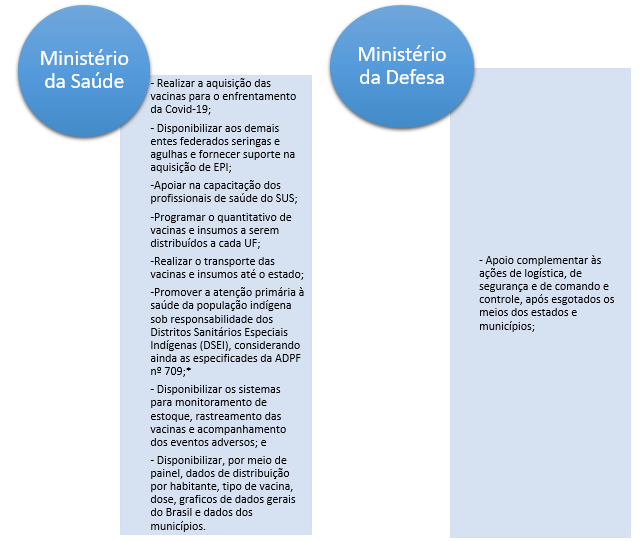 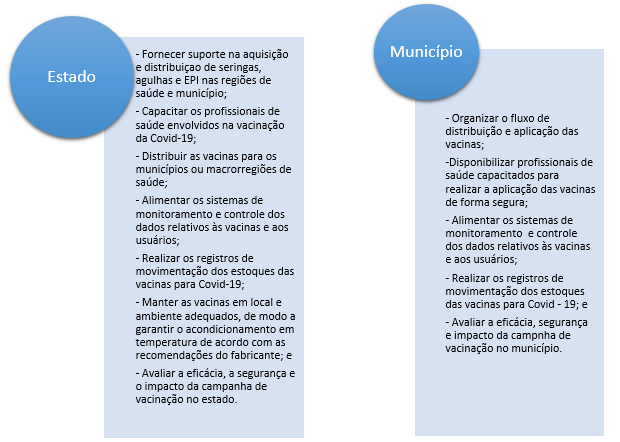 Obs:  - as competências descritas não excluem outras adicionais e concomitantes entre estados, municípios e o ente federal.- todas as ações devem considerar os grupos prioritários de cada fase.BRASIL IMUNIZADOSOMOS UMA SÓ NAÇÃOGrupo prioritário*Grupo prioritário*QuantitativoFonte da informaçãoTrabalhadores de Saúde Trabalhadores de Saúde 764SipniPessoas de 75 a 79 anosPessoas de 75 a 79 anos647Esus (Atenção Primária)Pessoas de 60 anos ou mais institucionalizadasPessoas de 60 anos ou mais institucionalizadas--População indígena sob responsabilidade dos Distritos Sanitários Especiais Indígenas (DSEI), considerando ainda as especificidades da ADPF nº 709População indígena sob responsabilidade dos Distritos Sanitários Especiais Indígenas (DSEI), considerando ainda as especificidades da ADPF nº 709--Povos e comunidades tradicionais ribeirinhasPovos e comunidades tradicionais ribeirinhas--Pessoas de 70 a 74 anosPessoas de 70 a 74 anos980Esus (Atenção Primária)Pessoas de 65 a 69 anosPessoas de 65 a 69 anos1375Esus (Atenção Primária)Pessoas de 60 a 64 anosPessoas de 60 a 64 anos1810Esus (Atenção Primária)Morbidades**Diabetes mellitus231SipniMorbidades**hipertensão arterial grave108SipniMorbidades**doença pulmonar obstrutiva crônica403SipniMorbidades**doença renal35SipniMorbidades**doenças cardiovasculares e cerebrovasculares1137Esus (Atenção Primária)Morbidades**indivíduos transplantados de órgão sólido12SipniMorbidades**anemia falciforme           -                        -Morbidades**câncer247Esus (Atenção Primária)Morbidades**obesidade grave (IMC≥40)41SipniTrabalhadores educacionais Trabalhadores educacionais 868SipniPessoas com deficiência institucionalizadosPessoas com deficiência institucionalizados--Pessoas com deficiência permanente severo Pessoas com deficiência permanente severo 1676Esus (Atenção Primária)População privada de liberdade População privada de liberdade 130SipniFuncionários do sistema de privação de liberdadeFuncionários do sistema de privação de liberdade39SipniPessoas em situação de ruaPessoas em situação de rua55Esus (Atenção Primária)Força de segurança e salvamentoForça de segurança e salvamento34SipniCaminhoneirosCaminhoneiros155SipniTrabalhadores de transporte coletivo, rodoviário e metroferroviárioTrabalhadores de transporte coletivo, rodoviário e metroferroviário76SipniTrabalhadores portuáriosTrabalhadores portuários--Trabalhadores de transporte aéreoTrabalhadores de transporte aéreo--CNESCentral MunicipalCapacidade de armazenamento (M³/L) de 2 a 8°CCapacidade de armazenamento (M³/L) -20°CA capacidade de armazenamento atende a demanda atual?Tipo de modal utilizado para distribuição do imunobiológico à unidade vinculada?Previsão de segurançaPrevisão de segurançaCNESCentral MunicipalCapacidade de armazenamento (M³/L) de 2 a 8°CCapacidade de armazenamento (M³/L) -20°CA capacidade de armazenamento atende a demanda atual?Tipo de modal utilizado para distribuição do imunobiológico à unidade vinculada?Transporte
 (SIM ou NÃO)Armazenamento (SIM ou NÃO) 7443838NVE 01 UNIDADE 01 UNIDADESIM VEÍCULO REFRIGERADO SIM SIMMunicípio GoianiraQuantidade de pontos de vacinação por municípioQuantidade de pontos de vacinação por municípioQuantidade de pontos de vacinação por municípioQuantidade de pontos de vacinação por municípioMunicípio GoianiraQuantidade de pontos de vacinação por municípioQuantidade de pontos de vacinação por municípioQuantidade de pontos de vacinação por municípioQuantidade de pontos de vacinação por municípioMunicípio GoianiraCenário 1Cenário 2Cenário 3Cenário 4 UBS Agenor/SAMU             X UBS Dolor Augusto             X Secretaria Municipal de Saúde           X